Words of the week.Gordon/Quiet room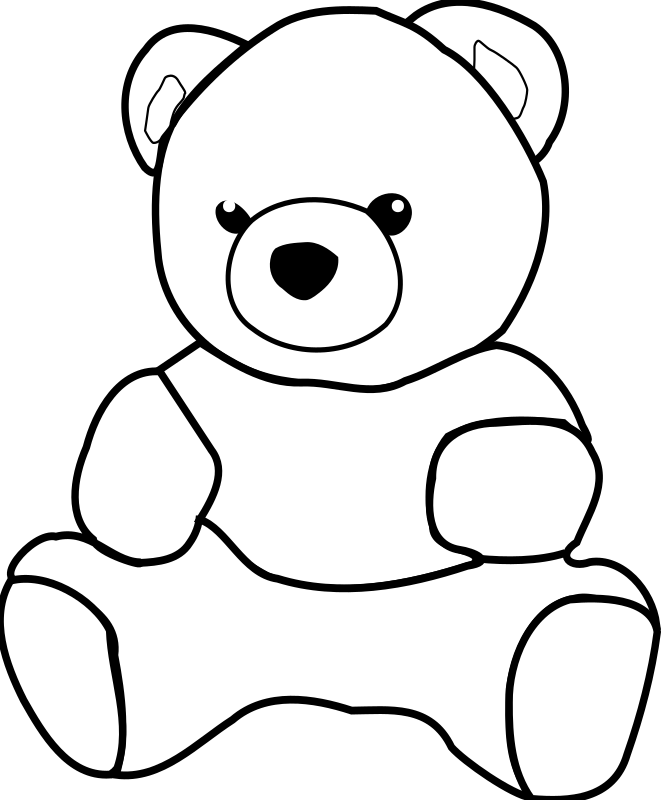 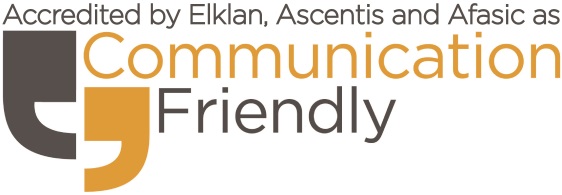 